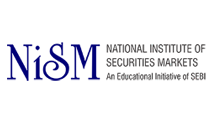 ‘Training the Trainers’ Programme on Financial Literacy – an India Experience for BSEC, BangladeshOctober 22-26, 2017Topics Session - 1Financial Literacy and Inclusion – India Experience National Strategy for Financial Education (NSFE)National Centre for Financial Education (NCFE)Financial Inclusion Schemes of Government Session - 2Basic Financial Awareness Messages Essential qualities of Financial Literacy Counsellors Session - 3Financial Institutions, Intermediaries & Products Banks Capital MarketsInsurance PensionSession - 4Financial Planning – a life skillNeed for Financial Planning Budgeting: Savings & InvestmentsManaging RisksTax Planning Retirement Planning Estate PlanningBiases affecting sound investment decisionsSMART Goals 